        Технологическая карта урока                  ФИО учителя Римавичене Светлана ВикторовнаКласс 2      УМК «Школа России»Предмет: литературное чтениеТема: В. Осеева «Волшебное слово»Тип урока: работа с художественным текстомМесто и роль урока в изучаемой теме: 7 урок в разделе «Я и мои друзья»Цель: создание условий для работы над развитием нравственных качеств личности, понятием «вежливость» при работе с художественным текстом.Учебные задачи, направленные на достижение личностных результатов обучения:формирование навыков целенаправленной познавательной деятельности;развитие умения оценивать поступки в соответствии с определенной ситуацией.Учебные задачи, направленные на достижение метапредметных результатов обучения:формирование умения анализировать, обобщать, классифицировать, делать выводы по результатам работы;овладение способностью принимать цели и задачи учебной деятельности, поиска  средств её осуществления; осуществлять самоконтроль;готовность слушать собеседника и вести диалог; излагать своё мнение и аргументировать свою точку зрения и оценку событий.Учебные задачи, направленные на достижение предметных результатов обучения:показать актуальность темы произведения;учить видеть позицию автора, прогнозировать события;формирование навыков работы в группе;воспитание нравственных качеств: уважения, любви, взаимовежливости.Оборудование урока: учебник  «Литературное чтение» Л.Ф.Климанова,  В.Г.Горецкий, 2 кл.; портрет В.Осеевой, ПК, проектор, презентация к уроку, выставка книг.Технология: Развитие критического мышления через чтение и письмо.                                                                                                                           Ход урока**Названиеэтапа урокаЗадача, которая должна бытьрешена (в рамках достижения планируемых результатов урока)Формы и приемы организации деятельности учащихсяДействия учителя по организации деятельности учащихсяДействия учащихся (предметные, познавательные,регулятивные)Результат взаимодействия учителя и учащихся по достижению планируемых результатов урокаДиагностикадостижения планируемых результатов урока1Организационный момент. Психологический настройЦель: создание условий для возникновения у учеников внутренней потребности включения в деятельность Установитьсвязь между целью учебной деятельности и её мотивом.Коллективная форма деятельностиСоздаёт условия для возникновения внутренней потребности включения в деятельность. Звучит музыкальный фрагмент песни «Учиться надо весело»- Повернитесь друг к другу,  улыбнитесь.- Какое у вас настроение?Включаются в учебную деятельность. Поддерживают диалог.Слушают, подпевают.Высказывают свое мнениеУмеют сотрудничать с учителем и сверстниками.2Проверка домашнего заданияЦель: готовность мышления и осознание потребности к построению нового способа действияАктивизировать поиск  и выделение  необходимой информации для открытия нового знанияФронтальная форма организациипознавательной деятельности- Какое домашнее задание к уроку вы выполняли?- Что объединяет все эти рассказы?- Готовили выразительное чтение отрывков из рассказов В. Осеевой.Учащиеся читают отрывки, делятся впечатлениями.- Рассказы учат уважать людей, заботиться о них, приходить на помощь.3Подготовка к восприятию. Стадия «Вызов»Цель: выявление места и причины затруднения, формулирование темы урока, постановка цели Создать условия для актуализации имеющихся у учащихся знанийСинквейн Прогнозирование На слайде синквейн без 1 строки.………..Воспитанный, вежливыйПомогает, заботится, уважаетОн доброжелателен к окружающим.Человек - Определите первое слово синквейна?- Определите цель урока.- Объясните лексическое значение слов «уважение», «вежливость».Слайд с названием произведения и его автором.- Прочитайте название рассказа.- О чем может быть рассказ с таким названием?Участвуют в диалоге.- Уважение.- Уважение, вежливость во взаимоотношениях между людьми.- Говорить вежливые слова, любить, помогать, заботиться, делать добро…Дети высказывают свои предположения.На основе анализа объекта делают выводФормулируют цели урокаФизминуткаЦель:снятие физическогонапряжения глазОсознать важность сохранения и укрепления здоровья.Коллективная форма деятельностиФизминутка для глаз4Восприятие нового. Стадия осмысленияЦель:развитие читательских умений по формулированию основной мысли текстаАктивизировать умения учащихся находить ответы на вопросы, строить речевые высказывания в соответствии с поставленными задачами.Чтение с остановкамиЗаполнение кластераПрогнозирование Чтение «цепочкой»Групповая работаЗаполнение кластераЧасть 1Начинает читать учитель. Продолжает хорошо читающий ученик.- Как выглядел Павлик, когда встретился со старичком?- Какое у него было настроение?- Найдите и прочитайте отрывки, в которых говорится об отношении мальчика к своим родным.- Как Павлик разговаривал с сестрой?- А с бабушкой?- С братом?- Заполним левую часть кластера. Каким был Павлик до встречи со старичком?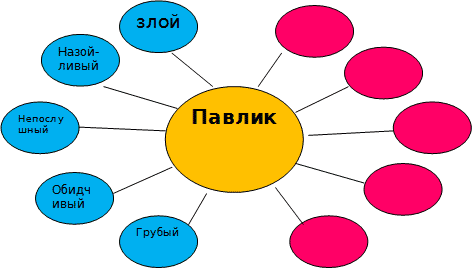 - Можете ли вы предположить, что сказал мальчику старичок?Часть 2- О чем Павлик узнал от старичка?- Как изменяется герой под влиянием мудрого совета старичка?- Какие изменения произошли в отношениях Павлика с родными?- Какое волшебное слово говорил мальчик?- Подберите синоним к  слову «волшебное».- Какие еще вежливые слова вы знаете?- Поработаем в группах. Вспомните правила общения при работе в группе.1 группа- Какие чувства испытывал Павлик, когда произносил «волшебное слово»? Как нужно произносить слово, чтобы оно стало волшебным?2 группа- Что чувствовали родные Павлика, когда он обращался к ним с волшебным словом?3 группа- Что хотел сказать Павлик старичку, когда прибежал в сквер?4 группа- Как вы думаете, каким человеком станет герой этого рассказа?- Заполним правую часть кластера.- Что из ваших предположений сбылось?Подчеркивают непонятные слова, объясняют их лексическое значение.- Красное, сердитое лицо, буркал, стукнул кулаком по скамейке.- Сердитое, плакал.Читают.- Раздраженно.- Обижался на бабушку.- Злился на него, надоедал требованиями (назойливый).- Злой, грубый, обидчивый, назойливый, непослушный.- Мальчик узнал о «волшебном слове».- Принимает совет, применяет в общении.- Слово «пожалуйста».- Вежливое.- Спасибо, будьте добры, извините...- Умение слушать товарища, быть внимательным, уважительным, высказывать свое мнение и принимать мнение других.- Добрый, послушный, вежливый, внимательный.Объясняют.Извлекают информацию из текстаСлушают и стараются понять других.Физминутка.Цель:снятие физическогонапряженияОсознать важность сохранения и укрепления здоровья.Коллективная форма деятельностиВыполнение упражнений под музыкальное сопровождение.5Рефлексия Цель: оценивание  результатов собственной деятельностиФормировать умения осуществлять познавательную и личностную рефлексиюКоллективная форма деятельности- Как автор относится к своему герою?- Рассказ начинается и заканчивается противоположными событиями. Почему?- Считаете ли вы, что слова могут изменить отношения между людьми? Приведите примеры из своего личного опыта.- Всегда ли вежливый человек является добрым, уважительным?- Вспомните, какие добрые дела вы делали. - В чем разница между словами «вежливость» и «уважение»?- Что еще необходимо в общении между людьми?- Какие слова вы бы добавили в группу слов, которую мы составили в начале урока?Приводят примеры.Рассказывают о своих добрых делах.- Люди должны быть терпимыми друг к другу.- Терпимость, толерантность.6Домашнее задание- Предложите варианты домашнего задания.- С. 87-91 читать в лицах,с. 92, вопросы.7Итог урокаНа слайде- Прочитайте слова.Относись к людям так,Как бы ты хотел,Чтобы относились к тебе.- Могут ли эти слова быть итогом нашей работы на уроке?- Спасибо всем за урок!Читают слова на слайде.Высказывают свое мнение.Смайлики:с улыбкой – я уважителен и доброжелателен к людям;без улыбки – я не всегда уважителен и доброжелателен, но постараюсь измениться;грустный – мне трудно быть уважительным и доброжелательным.